RawMinds Creative Writing and Poetry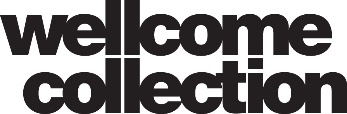 
Wellcome Collection’s Youth Programme has 15 places available for young people aged 14-19 on our RawMinds spring 2020 project. We’re looking for people who are interested in creative writing, poetry, and making links to how creativity supports mental health and wellbeing and our understanding of our surroundings.All RawMinds projects are free to join. We cover your travel expenses (within London Zones 1-6), provide drinks and lunch. We also cover costs for the retreat (accommodation, food, travel and activities). 
________________________________________________________________________________

About the projectThis project is designed to provide you with the experience and skills needed to create and perform poetry. Working with poets you’ll cover everything from creating poems, analysing and editing poems to performing spoken word, to understanding its importance to mental health and wellbeing.  At the end of the project you will have the opportunity to showcase these new skills through performing your work live at Wellcome Collection. How to get involvedIf you would like to be involved in the project, please apply using this form. Details of how and when to send it to us can be found at the end of the form. We will email you after the deadline to let you know if you’ve got a place on the project.ApplicationYour details *We ask for this information so we can support you to get the maximum enjoyment and engagement with the project. Please refer to the accessibility document on the project webpage for more information about the support we are able to provide. Your availability Please click on the box and add a cross for each date below to show when you can come. 
Priority will go to people who can attend all the sessions. The Retreat: As part of this project, there will be a residential trip to Bore Place in Kent. This two-night, three day trip, will be an opportunity for the group to experience a totally different location and experience for writing and the creative workshops. We will cover the costs of the trip for all participants, including all travel, accommodation and food. There will be a parent/carer briefing prior to the trip, which will take place in early February. During the residential, you will be working with poet, Theresa Lola whilst also participating in fun activities as part of the residential trip that you will be booked onto – e.g. night walks combined with a bonfire.If you have any questions about the residential trip, or would like further information about the venue’s accessibility, please get in contact with Hasina Dabasia at youthprogrammes@wellcomecollection.org. Your previous contact with Wellcome Collection Please tell us if you’ve attended any previous events or projects with us before. We’ll try to make sure there’s a mix of people who have been involved in previous projects, and those who haven’t worked with us before.    	RawMinds project / Ambassadors	Which ones did you come to? /   	Saturday Studio			Which ones did you come to?   	Study days/school events/partner school events  Which ones did you come to?
Application taskTo help us allocate places please complete the following short application task. You can type your responses under the question or write them on a separate piece of paper. Alternatively, you can send us short video clips if you’d prefer. Tell us why this project interests you and what skills you would bring to it (250 words max.)
Q.  Are there any creative writing or spoken word techniques you are interested in learning more about (for example: storytelling, haiku, dance and spoken word, music and poetry).……………………………………………………………………………………………………………………………………………………………….How did you hear about this opportunity?   Wellcome Collection website			   Youth Programme E-newsletter
   Teacher						   Poster at school
   Postcard - please tell us where you found it: 
   Social media
☐   Other
________________________________________________________________________________Please email this completed application form and application activities to us by: 
8pm on Monday 13th January 2020. E-mail us your completed form, application tasks and any photos or video clips to:  rawminds@wellcome.ac.ukOr post to Hasina Dabasia, Public Programmes, Wellcome Trust, 215 Euston Road, London, NW1 2BEYou can also use this email address to contact us with any questions you might have about the project or the application process.                                                                                                                                                                                                                                                                                                                                                                                                                                                                                                                                                                                                                                                                                                                                                                                                                                                                                                                                                                                                                                                 NameDate of birthGenderEmail AddressSchool/college/otherAccess requirements* Saturday 1 February10:30 – 16:30 Saturday 8 February10:30 – 16:30Monday 17 February10:30 – 16:30Tuesday 18 February10:30 – 16:30Wednesday 19 February10:30 – 16:30Thursday 20 February10:30 – 16:30Saturday 29 February 10:30 – 16:30Saturday 7 March 10:30 – 16:30